Министерство образования и науки РДГБПОУ «Дорожно – строительный колледж»Конспект урока«Хакерские утилиты и защита от них»Для групп №  35 «А», 36 «А», 40МВыполнил:Юсупов Али ЗевдиевичДата проведения 26.03.2020г.Учебник Угринович Н. Д. «Информатика и ИКТ», 11 класс.Тема урока: «Хакерские утилиты и защита от них».Цели урока Образовательнаяпознакомить учащихся с понятием «хакерские утилиты», типами хакерских атак и методами защиты от них;формировать  практические умения и навыки при обнаружении и обезвреживании руткиты, а также защищать компьютера от хакерских атак.Развивающая развивать память, внимание, алгоритмическое мышление. способствовать развитию творческой деятельности учащихся и интереса к предмету информатика;Воспитательнаявоспитывать аккуратность, формировать познавательный  интерес к  информатике;воспитывать умение внимательно выслушивать мнение других, воспитание культуры общения.Тип урока: урок изучения и первичного закрепления нового материала.Форма урока: урок изучения нового материала.Методы обучения: наглядный, словесный, практический.Оборудование: мультимедийный проектор, экран, презентация, компьютеры, доска, маркер.План проведения урока:Организационный момент –1 мин.Подготовительный этап – 1 мин.Изучение нового материала – 36 мин.Подведение итогов уроков – 1 мин. Информация о домашнем задании – 1 мин. Ход урока:ПРИЛОЖЕНИЕ 1.ПРАКТИЧЕСКАЯ РАБОТА ЗАЩИТА ОТ ХАКЕРСКИХ АТАК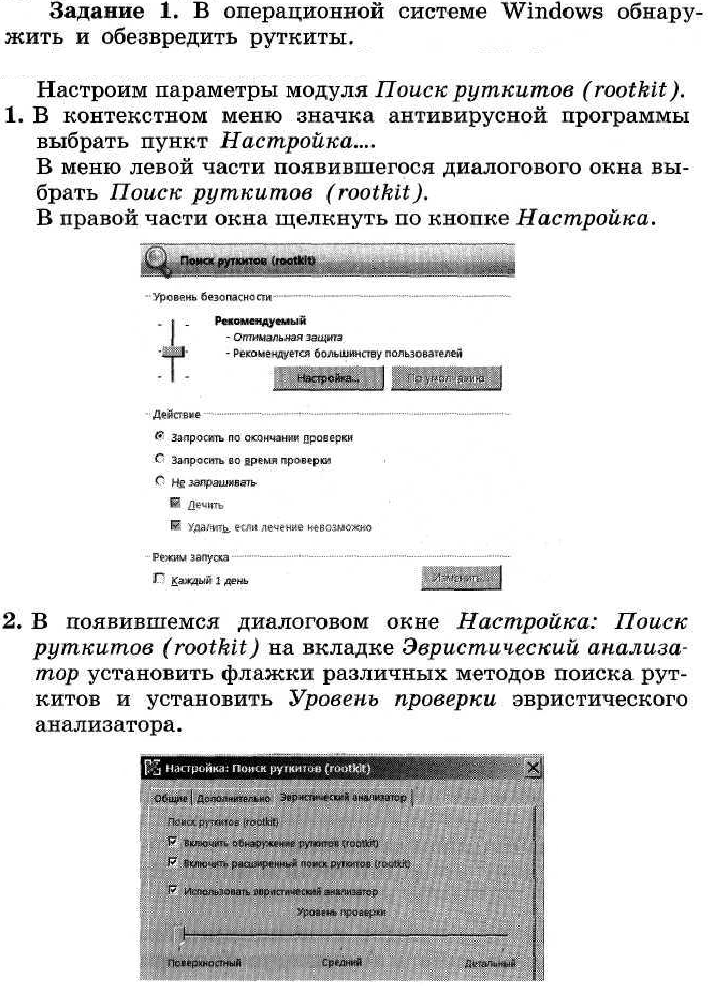 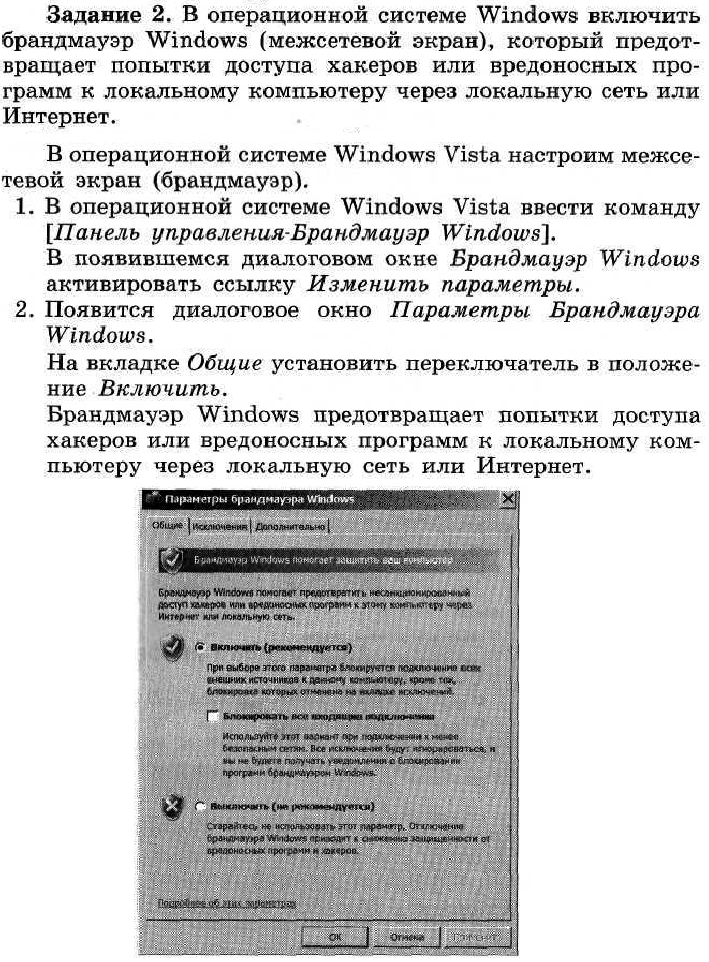 ДеятельностьДеятельностьУчителя УчащихсяОрганизационный моментОрганизационный моментЦель: подготовить учащихся и кабинет информатики к уроку. Цель: подготовить учащихся и кабинет информатики к уроку. Здравствуйте  Кол-во приявших  участие будет определено по отчётам старостатаПодготовительный этап.Подготовительный этап.Цель: организовать и направить познавательную деятельность обучающихсяЦель: организовать и направить познавательную деятельность обучающихсяНа  сегодняшнем уроке мы с Вами продолжим знакомиться с видами компьютерных вирусов, способами их распространения, а также будем учиться обнаруживать и обезвреживать руткиты и защищать компьютер от хакерских атак.     Откроем тетради, запишем число и тему урока «Хакерские утилиты и защита от них».СЛАЙД 1Изучить темуОткрыть тетради и  записать число и тему урока.Изучение нового материала.Изучение нового материала.Цель: обеспечить восприятие, осмысление и первичное запоминание (закрепление) нового материала.Цель: обеспечить восприятие, осмысление и первичное запоминание (закрепление) нового материала.СЛАЙД 2Итак, что такое Сетевые атаки?  Сетевые атаки – это направленные действия на удаленные сервера длясоздания затруднений в работе или утери данных.  Запишем это определение в тетрадь. Сетевые атаки на удаленные серверы реализуются с помощью специальных программ, которые посылают на них специфические запросы.   Это приводит к отказу в обслуживании («зависанию» сервера), если ресурсы атакуемого сервера недостаточны для обработки всех поступающих запросов. Существуют два типа сетевых атак. Внимание на слайд!СЛАЙД 3  Первый тип это DoS-программы. DoS-программы (от англ. Denial of Service – отказ в обслуживании) реализуют атаку с одного компьютера с ведома пользователя. Запишем это определение в тетрадь.DoS-программы обычно наносят ущерб удаленным компьютерам и сетям, не нарушая работоспособность зараженного компьютера.   Некоторые сетевые черви содержат в себе DoS-процедуры, атакующие конкретные сайты. Так, червь «Codered» 20 августа 2001 года организовал успешную атаку на официальный сайт президента США, а червь «Mydoom» 1 февраля 2004 года «выключил» сайт компании – производителя дистрибутивов UNIX.Второй тип сетевых атак - это DDoS-программы. СЛАЙД 4    DDoS-программы (от англ. Distributed DoS – распределенный DoS) реализуют распределенные атаки с разных компьютеров, причем без ведома пользователей зараженных компьютеров. Запишем определение в тетрадь.      Для этого DDoS-программа засылается на компьютеры «жертв-посредников» и после запуска в зависимости от текущей даты или по команде от хакера начинает сетевую атаку на указанный сервер в сети.      Некоторые хакерские утилиты реализуют фатальные сетевые атаки. Такие утилиты используют уязвимости в операционных системах и приложениях и отправляют специально оформленные запросы на атакуемые компьютеры в сети. В результате сетевой запрос специального вида вызывает критическую ошибку в атакуемом приложении, и система прекращает работу.    Для чего же предназначены утилиты «взлома» удаленных компьютеров?Внимание на слайд!СЛАЙД 5Утилиты «взлома» удаленных компьютеров предназначены для проникновения в удаленные компьютеры с целью дальнейшего управления ими (используя методы троянских программ типа утилит удаленного администрирования) или для внедрения во «взломанную» систему других вредоносных программ.Утилиты «взлома» удаленных компьютеров обычно используют уязвимости в операционных системах или приложениях, установленных на атакуемом компьютере.Утилиты «взлома» удаленных компьютеров обычно используют уязвимости в операционных системах или приложениях, установленных на атакуемом компьютере.СЛАЙД 6Руткит (от англ. root kit - «набор для получения прав root») - программа или набор программ для скрытного взятия под контроль «взломанной» системы.Запишем это определение в тетрадь. В операционной системы UNIX под термином «rootkit» понимается набор утилит, которые хакер устанавливает на «взломанном» им компьютере после получения первоначального доступа.В операционной системе Windows под rootkit принято подразумевать программу, которая внедряется в систему и перехватывает системные функции.    Многие rootkit устанавливают в систему свои драйверы и службы (они также являются «невидимыми»). А теперь как же защитить компьютерную сеть или отдельно компьютер от хакерских атак?СЛАЙД 7Защита компьютерных сетей или отдельных компьютеров от несанкционированного доступа может осуществляться с помощью межсетевого экрана, или брандмауэра (от англ. firewall). Межсетевой экран позволяет: блокировать хакерские DoS-атаки, не пропуская на защищаемый компьютер сетевые пакеты с определенных серверов (определенных IP-адресов или доменных имен); не допускать проникновение на защищаемый компьютер сетевых червей (почтовых, Web и др.); препятствовать троянским программам отправлять конфиденциальную информацию о пользователе и компьютере.Межсетевой экран может быть реализован как аппаратно, так и программно.А теперь мы с вами будем учиться обнаруживать и обезвреживать руткиты и защищать компьютер от хакерских атак.(Карточки -ПРИЛОЖЕНИЕ 1). Задание 1. В операционной системе Windows обнаружить и обезвредить руткиты.Задание 2. В операционной системе Windows включить брандмауэр Windows (межсетевой экран), который предотвращает попытки доступа хакеров или вредоносных программ к локальному компьютеру через локальную сеть или Интернет. Обратить внимание на слайд.Записывают определение в тетрадь. Слушают. Обратить внимание на слайд.Записать  определениея в тетрадь.Обратить внимание на слайд.Записать определение, изучитьОбратить  внимание на слайд,Изучить.Обращают внимание на слайд.Слушают.Записывают определение в тетрадь.Слушают. Обращают внимание на слайд.Слушают. Получают задание.Изучают и выполняют.Подведение итогов урока.Подведение итогов урока.Цель: провести анализ урока и дать оценку успешности достижения цели.Цель: провести анализ урока и дать оценку успешности достижения цели.Наш урок подходит к концу. Завершайте выполнение заданий. Отправить карточки с заданиями  адрес группы.. Результаты будут оценены по представленным Каточкам с решениями в адрес преподавателяИнформация о домашнем задании.Информация о домашнем задании.Цель: обеспечить понимание и принятие цели, содержания и способов выполнения домашнего задания.Цель: обеспечить понимание и принятие цели, содержания и способов выполнения домашнего задания.Запишите домашнее задание. В учебнике на стр.75-76, а также учить обозначенную тему по угриновичу. До свидания. Желаю вам успехов.Делают соответствующие записи по домашнему заданию